Biodag 8 nov 2014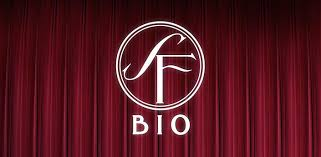 Lördag den 8:e november erbjuder Fritidsföreningen alla medlemmar att köpa biobiljetter till kanonpris!Pris? 	50 kr för Vuxen 30 kr för BarnNär? 	Lördag den 8/11Bokning sker av var och en på valfri SF bio, föreningen bjuder också på fika på ”Coffehouse by George” i Gävle, valfri tid under dagen/kvällen.Anmäl ditt intresse för att köpa biljetter genom att skicka ett mail till: fritidsforeningen.gavleborg@trafikverket.se Betalning sker till plusgiro: 362102-6 eller kontant till Helena Stropp eller Linda Höglund, senast den 30/10. Först till kvarn gäller!Bio- och fikabiljetter finns att hämta i receptionen från tis 4/11.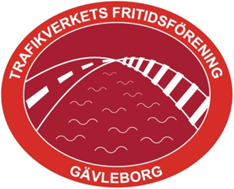 